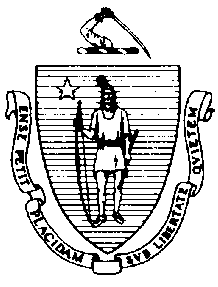 The Executive Office of Health and Human ServicesDepartment of Public HealthBureau of Environmental HealthFood Protection Program-3597(617) 983-6712    (617) 983-6770 - FaxMassachusetts Food Protection Manager Certification Exam and Trainer Directory	This directory was compiled to assist individuals and retail food businesses to find optional training programs and/or examinations for compliance with the food protection management certification requirement in 105 CMR 590.002 (A). Trainers listed in this directory:meet the recommended instructor qualification identified in the Massachusetts Guideline for Food Protection Manager Training Programs,use one or more of the Food Protection Manager Certification exams recognized in . The exams are provided by one of the five accredited test development organizations listed below, andinclude in their training, the provisions of 105 CMR 590.000 that are unique to .	When choosing a trainer, we strongly recommend that you contact as many trainers as possible and obtain the following information:Examination offered (see list below)Length of training/class schedulesCost of exam and/or trainingEducational background of the trainerFood safety experience of the trainer References from previous studentsNationally Accredited Exam Organizations Recognized in MassachusettsPrometric(Formerly Thomson Prometric and Experior Assessments)7941 Corporate Dr.Nottingham, MD 212361-443-751-4800 or 1-866-PROMETRIC (776-6387)ServSafeThe Educational Foundation of the National Restaurant Association175 West Jackson Blvd., Suite 1500Chicago,   1-800-765-2122National Registry of Food Safety Professionals6751 Forum Drive, Suite 220 Orlando, FL 328211-800-446-0257360training.com (Learn2Serve)1-888-360-8764AboveTraining/StateFoodSafety.com507 E. Technology Avenue, Building COrem, UT 84097
1-801-494-1419Note: All exams carry a five- year expiration dateThe Massachusetts Department of Public Health does not in any way endorse or recommend any of the individuals or organizations presented on this list nor does the Department preclude anyone not on the list from conducting food safety training. The Department does not evaluate trainers and does not guarantee the success of their programs. Please note that this is not a comprehensive list and, although it is periodically updated, there is no guarantee that all information is current. You may also contact industry and regulatory organizations as well as telephone directories for further listings. Please note that all exams recognized by the Department carry a five-year expiration date. Directory last updated on June 10, 2019.TrainersPatricia Alves, MBA10 King's RowTel: 508-888-6351PatriciaEdwar2@aol.comInstructional Languages: English, PortugueseMelissa Anne Baron, MSH, RD, LD/NTel: 413-637-3451(H)Tel: 413-358-3031(Cell)melissabaron@aol.comwww.safefoodworks.comInstructional Languages: EnglishLisa Berger, MPH, CP-FSPO Box 180446Boston, MA 02118Tel: 617-445-1647Fax: 617-974-8764lisa@servingsafefood.comwww.servingsafefood.comInstructional Languages: English, Spanish, PortugueseHenry M.J.  Biagi Extension-4527Tel: 603-434-0536Fax: 603-434-0537designsbybiagi@comcast.netInstructional Languages: EnglishArthur Bloomquist.Tel: 781-585-2666www.cleanrestaurants.comInstructional Languages: EnglishGary Boudreau, CP-FSTel:  617-599-3590Fax: 617-576-4712www.bluefinconsultants.comInstructional Languages: English, SpanishRobert E. Castagna, MS, MLA, MFA8 Lothrop StreetPlymouth, MA 02360Tel: 508-927-4187redhookcuisine@gmail.comInstructional Languages: EnglishSuzanne Fusini Collins, RN, MSN, MBATel:  413-245-4575Fax: 413-245-4575suzcollins@charter.netInstructional Languages: EnglishJacqueline McKenna-Dalton, CP-FS, CEHTandWest Tel: 781-267-3985Fax: noneJacqulidalt@aol.comInstructional Languages: EnglishVictoria J D’Costa.Tel: 781-344-6344Fax: 781-341-3978VDCosta@ESIQual.comwww.ESIQual.comInstructional Languages: English, SpanishKevin C. Doherty, CEC, CP-FS.Tel: 617-624-2503Fax: 617-624-1660Instructional Languages: EnglishRichard Doyon, MS12 Cleveland Rd.Beverly, MA 01915Tel: 978-232-9900Fax: 508-862-0105pilgrimone@aol.comInstructional Languages: English, SpanishJohn Donohue34 Donald Tennant CircleNorth Attleboro, MA 02760Tel: 508-699-4340Fax: 508-699-4340JD02760@yahoo.comInstructional Languages: EnglishTrainersFred T. Faria56 Main Street/P.O. Box 165Tel: 401-828-5355Fax: 401-822-4068ftfaria001@gmail.comwww.fariaassociates.netInstructional Languages: English, SpanishJohn FratielloTel:  401-475-9696Cell: 860-460-5569Jfrat3@gmail.comwww.kidsfirstri.orgInstructional Languages: EnglishThomas J. Goodfellow, RS, CHO, CEHTTel: 617-364-2647tgfelo46@gmail.comInstructional Languages: English                                      Lisa Smith Gossels, MS, RD, LDN12 Juniper LaneFramingham, MA 01701Tel: 508-397-9048Lisasmithrd@verizon.netLESRD712@gmail.comInstructional Languages: EnglishMonica V. Grezzi-MuleaTel: 413-387-2204safeandhealthyedu@yahoo.comwww.safeandhealthyedu.comInstructional Languages: English, SpanishAllen Gromko, CP-FS11 Heard DriveIpswich, MA 01938Tel: 978-356-4942Fax: 978-356-9606allengromko@verizon.netInstructional Languages: EnglishRajit Gupta, MPH, REHS/RS, CP-FS100 Summer Street, Apt. 1-4Watertown, MA 02472Tel: 617-230-8634guptafsconsulting@gmail.comInstructional Languages: English, Punjabi, Hindi, UrduVictoria E. HartTel: 508-596-4169Fax: 978-977-0480vhartsolutionservices@gmail.comInstructional Languages: Spanish, EnglishRonald Herzberg, RSSagamore Beach, MA  02562Tel: 508-888-3775Fax: 719-466-7655handsonhealthassociates.comInstructional Languages: EnglishPatrick HigginsPO Box 24Swansea, MA 02777Tel: 508-642-5274Fax: 866-283-8301patrick@servsafeclasses.comInstructional Languages: EnglishRuth I. Jones BSN, RN, BC, CP-FSTel:  617-376-1286Cell: 617-708-6812Fax: 617-376-1161rjones@quincyma.govwww.quincyma.govInstructional Languages: EnglishRose Marie Karparis, RN, MPHTel: 413-584-9355Cell: 413-250-3050roe.karparis@comcast.netInstructional Languages: EnglishJanice L. King, RD, LDN, SFNS.Tel: 508-867-9735Fax: 508-867-2600janicelking@rcn.comInstructional Languages: EnglishTrainersDirk Kiefer157 B  Str.Tel:  508-816-9694Fax:  508-315-3065Kief53aol.comInstructional Languages:  English, Spanish, PortugeseAdrian “Bud” Konn, CP-FS45 Woodhill Hooksett Road Bow, NH 03304 Tel: 855-478-7246 Fax: 603-224-3663 Bud@HRFoodSafe.com www.HRFoodSafe.com Instructional Languages: English, SpanishBon Koo232 California StreetNewton, MA 02458Tel: 617-216-3830info@seatoyousushi.comm.seatoyousushi.comInstructional Languages: EnglishKarl W. Krawczyk617 Montgomery St.Chicopee, MA 01020Tel: 413-885-5288kkrawczyk@cpsge.orgroadkingflhri@charter.netInstructional Languages: EnglishWai Pak Kwan.Tel: 781-664-7428helloroger1999@yahoo.comInstructional Languages: English, Mandarin, Cantonese, Fujianese, and TaisoneseDottie LeBeauP.O. Box 37Hope, RI 02831Tel: 401-385-9040Fax: 401-385-9041deejaylebeau@verizon.netwww.foodsafety-certification.comInstructional Languages: EnglishJoanne Lee, RS.Tel:  617-645-5291joannecurtislee@gmail.comwww.hoteltrainingcenter.org[click on ServSafe (bottom of page)]Instructional Language:  EnglishMarcia Lee, MS58 Dublin Dr.Plymouth, MA 02360Tel: 508-591-3233info@Audit-On.comAudit-On.comInstructional Languages: English, SpanishMaureen LeeTel: 978-621-2616Fax: 978-692-1096mojinsolutions.commaureen.lee@mojinsolutions.comInstructional Languages: English, Spanish, and ChineseCindy L.  Luu, M.D.Tel: 617-787-6888Fax: 617-787-7888cindy_luu@winvestllc.comInstructional Languages: English, CantoneseGrace Martins R.N.Tel: 978-977-0717Fax: 978-531-7277mshcgrace@aol.comInstructional Languages: Portuguese, Brazilian, EnglishHeather D. McGowan, RD, LDN15 Rabbit RunWest Tel: 508-430-8535Fax: 508-430-8535heather@the-natural-solution.comwww.The-Natural-Solution.comInstructional Languages: EnglishTrainersEdward Micu77 Old Stage Rd.Tel:  508-254-7669emicu@comcast.netInstructional Languages:  EnglishCarol S. Mier, MA, RD, LDNTel: 401-456-8477miercarol@netscape.netInstructional Languages: EnglishPeter M. Mirandi, MPHRegistered SanitarianTel: 978-774-3001MPHenviro@gmail.comwww.MPHfoodsafety.comInstructional Languages: English      Marshie Morgan200 Western Ave.Bertram, TX 78605Tel: 817-291-6000marshie@mmbizsolutions.comhttps://www.mmbizsolutions.com/Instructional Languages: EnglishJohn Morrell, Ph.D, RS, CHOTel: 781-837-1395Fax: 781-837-4820Instructional Languages: EnglishDavid Nash, Ph.D., MPH, CP-FS, 2nd FloorTel: (800)723-3873Fax: (215) 634-6184afoodsafety@yahoo.comInstructional Languages: English, SpanishEric F. Nusbaum, Ph.D, CHA.-2325Tel: 413-774-2786Fax: 413-774-1726and-2634Tel: 617-938-8668wheelwrightconsultants@verizon.netwww.wheelwrightconsultants.comInstructional Languages: English, SpanishDavid Nyachuba, Ph.D
Tel: (413) 331-3322
david.nyachuba@gmail.com
Instructional Languages: EnglishMarlene O'Connell.Tel: 339-927-3061Fax: 781-899-3124Moc1111@aol.comInstructional Languages: EnglishMerridith A. O’Leary6 Cheryl LaneSouthampton, MA 01073Tel: 413-588-6234westernmassfoodsafety@yahoo.comInstructional Languages: EnglishLeslie Oliver, RD, RN, LDN.Tel: 617-654-1228Fax: 617-542-4705loliver@stfrancishouse.orgwww.stfrancishouse.orgInstructional Languages: EnglishTara Paster, CP-FS, FMP25 Swinehart Rd.Gilbertsville, PA 19525Tel: 610-970-1776Fax: 610-970-1760Tara.paster@pastertraining.cominfo@pastertraining.comwww.pastertraining.comInstructional Languages: EnglishTrainersDevendra Patil600 W. Cummings Park, Suite 1700Woburn, MA 01801Tel: 978-710-0128sales@foodsafetyma.comwww.foodsafetyma.comInstructional Languages: EnglishRandall S.  PhelpsTel: 978-827-6710Fax: 978-827-5598randy01430@comcast.netInstructional Languages: EnglishSusan PlaistedTel: 978-270-0063susanplaisted@rocketmail.comInstructional Languages: EnglishArnold PriceTel: 978-846-2044Instructional Languages: English, RS, MSPH, CP- FS.Tel: 781-356-1467Fax: 781-356-3960cindy@easternfoodsafety.comwww.easternfoodsafety.comInstructional Languages: EnglishCharles B. Rocha, Jr., MATel: 401-829-0261chipr@gmail.comwww.skillsbuildingamerica.orgInstructional Languages: English, SpanishPamela Ross-Kung, MS, RSTel: 617-523-5450Fax: 781-485-0301prosskung@safefoodmanagement.comInstructional Languages: English, ChineseMichael A. SarasinTel: 978-518-5560Fax: noneandTel: 978-499-0009michaelsarasin@yahoo.comInstructional Languages: EnglishAlfred Scoglio, RSTel: 508-746-9353/ 508-930-1761Fax: 508-746-9353 (call before faxing)Instructional Languages: EnglishShixian Sheng, MA, 5th Floor

Tel: 617-426-9492 (w)
Tel: 781-321-5065 (c)Fax: 617-482-2316
shixians55@gmail.com
www.aaca-boston.org
Instructional Languages: Chinese and EnglishNancy Simonds-Ruderman81 Noblehurst Ave.Pittsfield, MA 01201Tel:  413-429-7173Fax: 413-443-3352berkshiresafefood@gmail.comwww.berkshiresafefood.comInstructional Languages: English and SpanishSuzanne Stimson69 Elm St.Franklin, MA  02038Tel: 508-846-0442Fax: 508-541-8346stimresources@verizon.netwww.providingsafefood.comInstructional Languages: English                                                                           William Tribelli Sr.Tel: 401-275-5004Fax: 401-275-5568w.tribel@verizon.netwww.tribelliconsulting.comInstructional Languages: EnglishTrainersVince Ventresca 2nd FloorTel: 781-344-6344Fax: 781-341-3978pventresca@esiqual.comInstructional Languages: English, Portugese SpanishSam Wong, Ph.D.West Boylston, MA 01583mdconsulting@charter.netInstructional Languages: ChineseSteven D. Yenco81 Yankee Peddler PathTel: 203-245-7073Fax: 203-245-7073sdyenco@basyc.comInstructional Languages: EnglishKhalil Zadeh, DVM, MPHTel: 781-401-9999 / 781-401-9944Fax: 781-401-9998kszadeh@lapucklabs.comInstructional Languages: EnglishAcademia, IndustryAssociations, andOnline Courses of StudyCape Cod Cooperative Extension ()Tel:  508-375-6690Fax: 508-362-4518www.capecodextension.org Instructional Languages: EnglishFood Marketing Institute - SuperSafe Mark Program.Tel: 202-220-0659Fax: 202-220-0876www.supermark.comInstructional Languages: EnglishMA Restaurant Association160 East Main Street – Suite 2Westborough, MA  01581Tel: 508-303-9905www.themassrest.orgInstructional Languages: EnglishMassasoit Community College-3996Tel: 508-588-9100 Ext.1307, Ext.1509, Ext.1692Fax: 508-427-1250-  Campuswww.massasoit.mass.edu-brockton/cantonInstructional Languages: English                                                North Shore Community CollegeFerncroft Rd.Danvers, MA  01923Tel: 978-762-4000Instructional Languages: EnglishTel: 413-545-0552Fax: 413-545-1074http://www.umass.edu/umext/nutrition/programs/food_safety/index.htmlInstructional Languages: EnglishUMASS Extension Nutrition Education ProgramDepartment of NutritionChenoweth Laboratory-9282Tel:  413-545-1079Fax: 413-545-1074TAP Series, LLCTel: 888-826-5222Fax: 818-889-8798info@tapseries.comwww.tapseries.comInstructional Languages: English and Spanish online course of studyPremier Food Safety, Suite ATel: 800-676-3121info@PremierFoodSafety.comwww.PremierFoodSafety.comInstructional Languages: English online course of studyAcademia, IndustryAssociations, andOnline Courses of StudyFood Safety Training CenterTel:  334-834-1714Fax: 334-269-1977AndyBozeman@FoodSafetyTrainingCenter.comwww.FoodSafetyTrainingCenter.comInstructional Languages: English online course of studyAboveTraining Inc./StateFoodSafety.com, Bldg. CTel:  801-494-1416Fax:  801-226-4315support@statefoodsafety.comwww.StateFoodSafety.comInstructional Languages: English and Spanish online course of studyEastern Food Safety  70 Christina Dr.Tel: 781-356-1467Fax: 781-356-3960cindy@easternfoodsafety.comwww.easternfoodsafety.comInstructional Languages: English and Spanish online course of study Berger Food Safety ConsultingTel:  617-445-1647Fax: 617-974-8764lisa@servingsafefood.comwww.servingsafefood.comInstructional Languages:  English online course of studyPaster Training, Inc.25 Swinehart RoadGilbertsville, PA 19525Tel: 610-970-1776Fax: 484-415-0140info@pastertraining.comwww.pastertraining.comInstructional Languages:  English online course of study